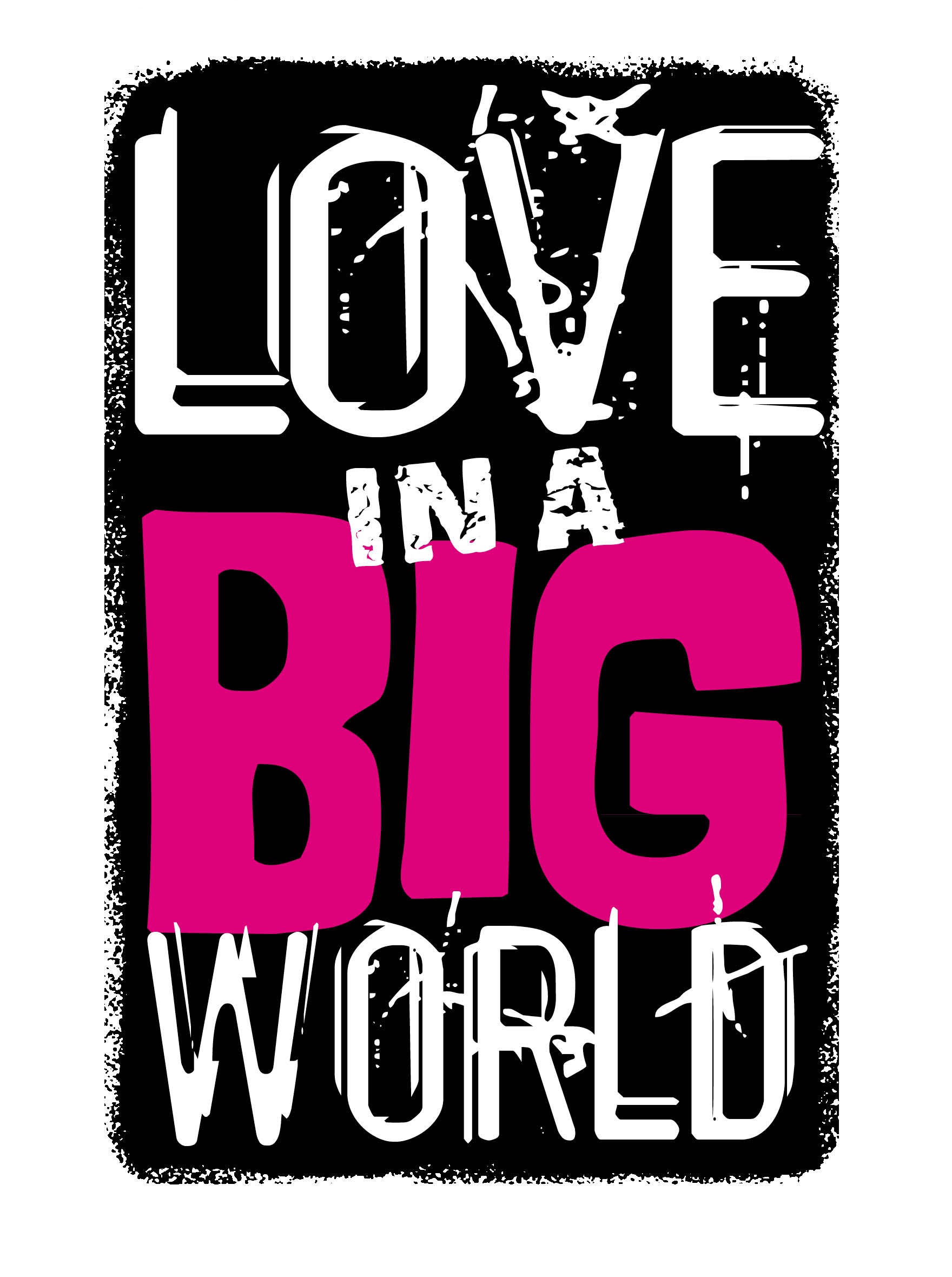 Love In A Big World Organizational BudgetJanuary 1, 2020 to December 31, 2020Income:Grants- $5,000Individual Donations- $2,000In-Kind Donations- $50,000Other- $5,000Total Income: $62,000Expenses:Salaries- 0Administrative- $600Marketing- $2400Program-Related Services - $57,000Total Expenses: $60,000